               WEEKLY “WHY” LESSON PLAN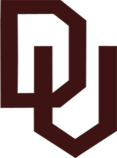 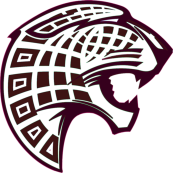 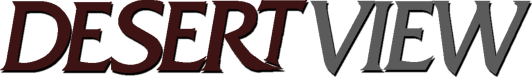 Lesson Title:Fashion Illustration and Zipper Sample Continued Jan. 26, 2015 until Jan. 30, 2015Lesson Title:Fashion Illustration and Zipper Sample Continued Jan. 26, 2015 until Jan. 30, 2015Lesson Title:Fashion Illustration and Zipper Sample Continued Jan. 26, 2015 until Jan. 30, 2015Lesson 1of 7 ; Unit #7Lesson 1of 7 ; Unit #7Duration:50 minutes    Duration:50 minutes    Duration:50 minutes    Teacher/Student Ratio:1/24Teacher/Student Ratio:1/24Lesson File Name:Illustration and Design              Teacher:Mrs. RoblesSubject:Fashion Illustration and Zipper Sample     Grade Level:10, 11, & 12 gradesLesson File Name:Illustration and Design              Teacher:Mrs. RoblesSubject:Fashion Illustration and Zipper Sample     Grade Level:10, 11, & 12 gradesLesson File Name:Illustration and Design              Teacher:Mrs. RoblesSubject:Fashion Illustration and Zipper Sample     Grade Level:10, 11, & 12 gradesLesson File Name:Illustration and Design              Teacher:Mrs. RoblesSubject:Fashion Illustration and Zipper Sample     Grade Level:10, 11, & 12 gradesLesson File Name:Illustration and Design              Teacher:Mrs. RoblesSubject:Fashion Illustration and Zipper Sample     Grade Level:10, 11, & 12 gradesSTANDARD STANDARD STANDARD STANDARD STANDARD 13.0 PREPARE FASHION DESIGNS13.2 Draw a fashion figure13.0 PREPARE FASHION DESIGNS13.2 Draw a fashion figure13.0 PREPARE FASHION DESIGNS13.2 Draw a fashion figure13.0 PREPARE FASHION DESIGNS13.2 Draw a fashion figure13.0 PREPARE FASHION DESIGNS13.2 Draw a fashion figureOBJECTIVESOBJECTIVESOBJECTIVESTERMINOLOGYTERMINOLOGYStudent will be able to: Identify and define vocabulary words.Describe the nine-head fashion drawing.Identify the process used to create the fashion illustration.Re-create the nine-head fashion figure.Complete correctly a zipper sample.Student will be able to: Identify and define vocabulary words.Describe the nine-head fashion drawing.Identify the process used to create the fashion illustration.Re-create the nine-head fashion figure.Complete correctly a zipper sample.Student will be able to: Identify and define vocabulary words.Describe the nine-head fashion drawing.Identify the process used to create the fashion illustration.Re-create the nine-head fashion figure.Complete correctly a zipper sample.Students will:Write their own definition.Write the site definition.Draw one picture for each term and add color. Write one summary for all.Monday-Jan. 26, 2015-- Figure the physical appearance of human body.Tuesday-Jan. 27, 2015 or Wednesday-Jan. 28, 2015—Fashion figure an elongated version of the human body represented by the 9 head image.Bust line an imaginary line that travels horizontally around the mid chest.Thursday-Jan. 29, 2015—Hip line an imaginary line that travels horizontally around the largest part of the rear.Friday-Jan. 30, 2015—Torso anatomical term for the central part of the body from which extend the neck and limbs. It is sometimes referred to as the trunk.Students will:Write their own definition.Write the site definition.Draw one picture for each term and add color. Write one summary for all.Monday-Jan. 26, 2015-- Figure the physical appearance of human body.Tuesday-Jan. 27, 2015 or Wednesday-Jan. 28, 2015—Fashion figure an elongated version of the human body represented by the 9 head image.Bust line an imaginary line that travels horizontally around the mid chest.Thursday-Jan. 29, 2015—Hip line an imaginary line that travels horizontally around the largest part of the rear.Friday-Jan. 30, 2015—Torso anatomical term for the central part of the body from which extend the neck and limbs. It is sometimes referred to as the trunk.INTRODUCTIONINTRODUCTIONINTRODUCTIONINTRODUCTIONINTRODUCTIONBellwork/Beginning of Class Procedures: Bellwork: Give each student a drawing pencil and plain unlined sheet of 8-1/2 x 11” paper. Instruct the students to look at the fashion picture on the “Bellwork” slide (FDM-Illustration-PowerPoint1.ppt). Tell the students to look at the top of the image and then take their pencil and place the pencil tip at the center top of their paper. Keeping their eyes on the image ONLY, draw the image on their paper. Follow the outline of the image with their eyes and as they follow the lines of the image visually, they draw those lines with their pencil. Tell the students they cannot lift the pencil tip from the paper and they cannot look at the paper while they are drawing.Purpose of today’s learning:  Today you will be learning about drawing the industry standard fashion figure.Bellwork/Beginning of Class Procedures: Bellwork: Give each student a drawing pencil and plain unlined sheet of 8-1/2 x 11” paper. Instruct the students to look at the fashion picture on the “Bellwork” slide (FDM-Illustration-PowerPoint1.ppt). Tell the students to look at the top of the image and then take their pencil and place the pencil tip at the center top of their paper. Keeping their eyes on the image ONLY, draw the image on their paper. Follow the outline of the image with their eyes and as they follow the lines of the image visually, they draw those lines with their pencil. Tell the students they cannot lift the pencil tip from the paper and they cannot look at the paper while they are drawing.Purpose of today’s learning:  Today you will be learning about drawing the industry standard fashion figure.Bellwork/Beginning of Class Procedures: Bellwork: Give each student a drawing pencil and plain unlined sheet of 8-1/2 x 11” paper. Instruct the students to look at the fashion picture on the “Bellwork” slide (FDM-Illustration-PowerPoint1.ppt). Tell the students to look at the top of the image and then take their pencil and place the pencil tip at the center top of their paper. Keeping their eyes on the image ONLY, draw the image on their paper. Follow the outline of the image with their eyes and as they follow the lines of the image visually, they draw those lines with their pencil. Tell the students they cannot lift the pencil tip from the paper and they cannot look at the paper while they are drawing.Purpose of today’s learning:  Today you will be learning about drawing the industry standard fashion figure.Bellwork/Beginning of Class Procedures: Bellwork: Give each student a drawing pencil and plain unlined sheet of 8-1/2 x 11” paper. Instruct the students to look at the fashion picture on the “Bellwork” slide (FDM-Illustration-PowerPoint1.ppt). Tell the students to look at the top of the image and then take their pencil and place the pencil tip at the center top of their paper. Keeping their eyes on the image ONLY, draw the image on their paper. Follow the outline of the image with their eyes and as they follow the lines of the image visually, they draw those lines with their pencil. Tell the students they cannot lift the pencil tip from the paper and they cannot look at the paper while they are drawing.Purpose of today’s learning:  Today you will be learning about drawing the industry standard fashion figure.Bellwork/Beginning of Class Procedures: Bellwork: Give each student a drawing pencil and plain unlined sheet of 8-1/2 x 11” paper. Instruct the students to look at the fashion picture on the “Bellwork” slide (FDM-Illustration-PowerPoint1.ppt). Tell the students to look at the top of the image and then take their pencil and place the pencil tip at the center top of their paper. Keeping their eyes on the image ONLY, draw the image on their paper. Follow the outline of the image with their eyes and as they follow the lines of the image visually, they draw those lines with their pencil. Tell the students they cannot lift the pencil tip from the paper and they cannot look at the paper while they are drawing.Purpose of today’s learning:  Today you will be learning about drawing the industry standard fashion figure.CONTENT                CONTENT                CONTENT                CONTENT                CONTENT                TEACHER ACTIONSTEACHER ACTIONSTEACHER ACTIONSSTUDENT ACTIONSSTUDENT ACTIONS1.Teacher asks students to set aside their terms. 1.Teacher asks students to set aside their terms. 1.Teacher asks students to set aside their terms. 1. Students get their terms and set them aside then turn to their neighbor and brainstorm definitions.1. Students get their terms and set them aside then turn to their neighbor and brainstorm definitions.2. Teacher asks for volunteers to share their definitions for each word.2. Teacher asks for volunteers to share their definitions for each word.2. Teacher asks for volunteers to share their definitions for each word.2. Students share their definitions and write in any they didn’t already know.2. Students share their definitions and write in any they didn’t already know.3. Teacher asks students to check the definition of each word from the “terminology” slides (FDM-Illustration-PowerPoint1.ppt), checking for understanding with a “thumbs up/down” from students3. Teacher asks students to check the definition of each word from the “terminology” slides (FDM-Illustration-PowerPoint1.ppt), checking for understanding with a “thumbs up/down” from students3. Teacher asks students to check the definition of each word from the “terminology” slides (FDM-Illustration-PowerPoint1.ppt), checking for understanding with a “thumbs up/down” from students3. Students write out their definition for each word from “terminology” slides they did not have from their brainstorming. Students respond to the “thumbs up/down” to note their understanding of the terminology3. Students write out their definition for each word from “terminology” slides they did not have from their brainstorming. Students respond to the “thumbs up/down” to note their understanding of the terminologyDescribe the nine-head fashion drawingDescribe the nine-head fashion drawingDescribe the nine-head fashion drawing4. Teacher distributes the FDM- and Triangle Technique of the Nine-head fashion figure with Ovals and Triangles and asks students to examine the two images. (FDM-Illustration-PowerPoint1.ppt) Also seen on “Nine-head fashion figure” slide  (FDM-Illustration-PowerPoint1.ppt)Illustration-Handout1a.doc - Oval4. Teacher distributes the FDM- and Triangle Technique of the Nine-head fashion figure with Ovals and Triangles and asks students to examine the two images. (FDM-Illustration-PowerPoint1.ppt) Also seen on “Nine-head fashion figure” slide  (FDM-Illustration-PowerPoint1.ppt)Illustration-Handout1a.doc - Oval4. Teacher distributes the FDM- and Triangle Technique of the Nine-head fashion figure with Ovals and Triangles and asks students to examine the two images. (FDM-Illustration-PowerPoint1.ppt) Also seen on “Nine-head fashion figure” slide  (FDM-Illustration-PowerPoint1.ppt)Illustration-Handout1a.doc - Oval4. Students look at the line drawing and photo of girl with the overlay of the oval and triangle drawing. (FDM-Illustration-Handout1.doc) Also, seen on “Nine-head fashion figure” slide (FDM-Illustration-PowerPoint1.ppt)4. Students look at the line drawing and photo of girl with the overlay of the oval and triangle drawing. (FDM-Illustration-Handout1.doc) Also, seen on “Nine-head fashion figure” slide (FDM-Illustration-PowerPoint1.ppt)5. Teacher asks for non-volunteers to explain the different points they notice on the images and points them out on the slide. (FDM-Illustration-Handout1a.doc) Also seen on “Nine-head fashion figure” slide (FDM-Illustration-PowerPoint1.ppt) Teacher checks for understand using thumbs up/down5. Teacher asks for non-volunteers to explain the different points they notice on the images and points them out on the slide. (FDM-Illustration-Handout1a.doc) Also seen on “Nine-head fashion figure” slide (FDM-Illustration-PowerPoint1.ppt) Teacher checks for understand using thumbs up/down5. Teacher asks for non-volunteers to explain the different points they notice on the images and points them out on the slide. (FDM-Illustration-Handout1a.doc) Also seen on “Nine-head fashion figure” slide (FDM-Illustration-PowerPoint1.ppt) Teacher checks for understand using thumbs up/down5. Students offer feedback as to the image and what they notice in the image. (FDM-Illustration-Handout1a.doc) Also seen on “Nine-head fashion figure” slide  (FDM-Illustration-PowerPoint1.ppt)Student responds to “check for understanding” by putting thumbs up/down5. Students offer feedback as to the image and what they notice in the image. (FDM-Illustration-Handout1a.doc) Also seen on “Nine-head fashion figure” slide  (FDM-Illustration-PowerPoint1.ppt)Student responds to “check for understanding” by putting thumbs up/down6.Teacher distributes FDM-Illustration-Handout1b.doc - The Nine-head template with the instructions for drawing the grid and the oval and triangle fashion figure along with the rulers, pencils and drawing paper (FDM-Illustration-Handout1b.doc) also seen on “getting started” slide (FDM-Illustration-PowerPoint1.ppt)6.Teacher distributes FDM-Illustration-Handout1b.doc - The Nine-head template with the instructions for drawing the grid and the oval and triangle fashion figure along with the rulers, pencils and drawing paper (FDM-Illustration-Handout1b.doc) also seen on “getting started” slide (FDM-Illustration-PowerPoint1.ppt)6.Teacher distributes FDM-Illustration-Handout1b.doc - The Nine-head template with the instructions for drawing the grid and the oval and triangle fashion figure along with the rulers, pencils and drawing paper (FDM-Illustration-Handout1b.doc) also seen on “getting started” slide (FDM-Illustration-PowerPoint1.ppt)6.Students look at handout 1b with the instructions for drawing the grid and the oval and triangle fashion figure and gather their rulers, pencils and drawing paper (FDM-Illustration-Handout1b.doc) also seen on “getting started” slide (FDM-Illustration-PowerPoint1.ppt)6.Students look at handout 1b with the instructions for drawing the grid and the oval and triangle fashion figure and gather their rulers, pencils and drawing paper (FDM-Illustration-Handout1b.doc) also seen on “getting started” slide (FDM-Illustration-PowerPoint1.ppt)7. Teacher asks students to follow the instructions on FDM-Illustration-Handout1b.doc - The Nine-head template for step one laying out the Nine head template (steps a – e). Also seen on “getting started” slide (FDM-Illustration-PowerPoint1.ppt) the students draw just the template7. Teacher asks students to follow the instructions on FDM-Illustration-Handout1b.doc - The Nine-head template for step one laying out the Nine head template (steps a – e). Also seen on “getting started” slide (FDM-Illustration-PowerPoint1.ppt) the students draw just the template7. Teacher asks students to follow the instructions on FDM-Illustration-Handout1b.doc - The Nine-head template for step one laying out the Nine head template (steps a – e). Also seen on “getting started” slide (FDM-Illustration-PowerPoint1.ppt) the students draw just the template7. Students follow the instructions on handout 1b for step one laying out the Nine head template (steps a – e) (FDM-Illustration-Handout1b.doc). Also seen on “getting started” slide (FDM-Illustration-PowerPoint1.ppt) the students draw just the template7. Students follow the instructions on handout 1b for step one laying out the Nine head template (steps a – e) (FDM-Illustration-Handout1b.doc). Also seen on “getting started” slide (FDM-Illustration-PowerPoint1.ppt) the students draw just the templateCLOSURECLOSURECLOSURECLOSURECLOSUREBefore leaving the classroom today, please write your name on a Post-It note and indicate something new that you learned today during our drawing lesson today.Before leaving the classroom today, please write your name on a Post-It note and indicate something new that you learned today during our drawing lesson today.Before leaving the classroom today, please write your name on a Post-It note and indicate something new that you learned today during our drawing lesson today.Before leaving the classroom today, please write your name on a Post-It note and indicate something new that you learned today during our drawing lesson today.Before leaving the classroom today, please write your name on a Post-It note and indicate something new that you learned today during our drawing lesson today.AVID WICOR STRATEGIES UTILIZEDAVID WICOR STRATEGIES UTILIZEDAVID WICOR STRATEGIES UTILIZEDAVID WICOR STRATEGIES UTILIZEDAVID WICOR STRATEGIES UTILIZEDListen, Write, Highlight, Underline, Pair Share, Thumbs up and Thumbs down.Listen, Write, Highlight, Underline, Pair Share, Thumbs up and Thumbs down.Listen, Write, Highlight, Underline, Pair Share, Thumbs up and Thumbs down.Listen, Write, Highlight, Underline, Pair Share, Thumbs up and Thumbs down.Listen, Write, Highlight, Underline, Pair Share, Thumbs up and Thumbs down.SAMPLE END OF UNIT ASSESSMENT QUESTIONSSAMPLE END OF UNIT ASSESSMENT QUESTIONSSAMPLE END OF UNIT ASSESSMENT QUESTIONSSAMPLE END OF UNIT ASSESSMENT QUESTIONSSAMPLE END OF UNIT ASSESSMENT QUESTIONSThe Fashion Industry standard figure size isseven inches tallnine inches talltwelve inches tallfifteen inches tallThe Fashion figure is made up ofovals and trianglescircles and squarestriangles and circlesovals and squaresThe Fashion Industry standard figure size isseven inches tallnine inches talltwelve inches tallfifteen inches tallThe Fashion figure is made up ofovals and trianglescircles and squarestriangles and circlesovals and squaresThe Fashion Industry standard figure size isseven inches tallnine inches talltwelve inches tallfifteen inches tallThe Fashion figure is made up ofovals and trianglescircles and squarestriangles and circlesovals and squaresThe Fashion Industry standard figure size isseven inches tallnine inches talltwelve inches tallfifteen inches tallThe Fashion figure is made up ofovals and trianglescircles and squarestriangles and circlesovals and squaresThe Fashion Industry standard figure size isseven inches tallnine inches talltwelve inches tallfifteen inches tallThe Fashion figure is made up ofovals and trianglescircles and squarestriangles and circlesovals and squaresRESOURCESRESOURCESRESOURCESACCOMMODATIONSACCOMMODATIONSBurke, Sandra. "Oval and Triangle Technique."        Fashion Artist: Drawing Techniques to        Portfolio Presentation. [Ringwood]: Burke,        2006 Burke, Sandra. "Oval and Triangle Technique."        Fashion Artist: Drawing Techniques to        Portfolio Presentation. [Ringwood]: Burke,        2006 Burke, Sandra. "Oval and Triangle Technique."        Fashion Artist: Drawing Techniques to        Portfolio Presentation. [Ringwood]: Burke,        2006 Teachers: Based on review of each student’s IEP or 504 plan make appropriate accommodations. Encourage participation from all students to the best of their ability.Calling on “non-volunteers” may not be appropriate for all students.Teachers: Based on review of each student’s IEP or 504 plan make appropriate accommodations. Encourage participation from all students to the best of their ability.Calling on “non-volunteers” may not be appropriate for all students.ATTACHMENTSATTACHMENTSATTACHMENTSATTACHMENTSATTACHMENTSFDM-Illustration-Handout1a.doc - Oval and Triangle TechniqueFDM-Illustration-Handout1b.doc - The Nine-head templateFDM-Illustration-PowerPoint1.ppt FDM-TIP Board.docFDM-Glossary Ring.docFDM-Illustration-Handout1a.doc - Oval and Triangle TechniqueFDM-Illustration-Handout1b.doc - The Nine-head templateFDM-Illustration-PowerPoint1.ppt FDM-TIP Board.docFDM-Glossary Ring.docFDM-Illustration-Handout1a.doc - Oval and Triangle TechniqueFDM-Illustration-Handout1b.doc - The Nine-head templateFDM-Illustration-PowerPoint1.ppt FDM-TIP Board.docFDM-Glossary Ring.docFDM-Illustration-Handout1a.doc - Oval and Triangle TechniqueFDM-Illustration-Handout1b.doc - The Nine-head templateFDM-Illustration-PowerPoint1.ppt FDM-TIP Board.docFDM-Glossary Ring.docFDM-Illustration-Handout1a.doc - Oval and Triangle TechniqueFDM-Illustration-Handout1b.doc - The Nine-head templateFDM-Illustration-PowerPoint1.ppt FDM-TIP Board.docFDM-Glossary Ring.docMATERIALSSUPPLIESMATERIALSSUPPLIESPlain bond paper (1 sheet per student)Ruler (1 per student)Artist drawing pencil (1 per student)Artist drawing paper 11” x 14” (1 sheet per student)FDM-Illustration-Handout1a.doc (1 per student)FDM-Illustration-Handout1b.doc (1 per student)Plain bond paper (1 sheet per student)Ruler (1 per student)Artist drawing pencil (1 per student)Artist drawing paper 11” x 14” (1 sheet per student)FDM-Illustration-Handout1a.doc (1 per student)FDM-Illustration-Handout1b.doc (1 per student)